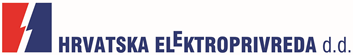 OBJAVA ZA MEDIJEPUŠTENA U RAD PUNIONICA ZA ELEKTRIČNA VOZILA U VODICAMAVODICE, 22. SRPNJA 2016. – HEP je danas u Vodicama pustio u redovni pogon ELEN punionicu za električna vozila u Artinoj ulici, na istočnoj strani Autobusnog kolodvora.Otvorenju punionice prisustvovali su Branka Juričev Martinčev, gradonačelnica Grada Vodica, Ivica Skorić, voditelj projekta e-mobilnosti HEP grupe i ostali članovi HEP-ovog tima.Punionica u Vodicama postavljena je temeljem „Sporazuma o suradnji na razvojnom projektu HEP-a za izgradnju infrastrukture za punjenje električnih vozila“ gdje je Grad Vodice dao pravo služnosti za parkirna mjesta, a HEP je nabavio i ugradio punionicu uz tehničku podršku HEP Operatora distribucijskog sustava, Elektre Šibenik. Vrijednost investicije iznosi 70.000 kuna.Na punionici je moguće istodobno puniti dva vozila, s načinom punjenja AC Mode 3 Type 2, uz vrijeme punjenja od jednog do četiri sata, ovisno o stanju baterije vozila. Punjenje je za sada besplatno, ali je moguće samo uz RFID identifikacijsku karticu. Punionica će u razvojnoj fazi projekta omogućiti testiranje tehnologije i praćenje navika korisnika radi pripreme odgovarajućeg modela naplate i kasnijeg prelaska na komercijalnu fazu korištenja punionica. HEP je do sada u Hrvatskoj postavio dvadesetdvije javne ELEN punionice, po jednu u Vodicama, Jastrebarskom, Krapini, Labinu, Vukovaru, Slavonskom Brodu, Opatiji, Križevcima i Metkoviću te četiri u Osijeku, tri u Varaždinu i pet AC/DC punionica u Koprivnici. Posebnost je nedavno puštena u rad, prva ultrabrza solarna ELEN LEAF punionica u Gradu Zagrebu (prva takva u Hrvatskoj).Uskoro bi u probni rad trebale biti puštene punionice u Zadru, Bujama i Umagu, a do kraja godine u Rijeci, Splitu, Dubrovniku, Šibeniku, Vinkovcima, Čakovcu, Ludbregu…U svom voznom parku HEP za sada ima 22 električna vozila, a u garaži glavne poslovne zgrade u Zagrebu izgrađen je sustav koji se sastoji od jednog centralnog punjača (AC 22 kW i DC 20 kW) i šest wallbox (slave) punjača, svaki snage 3,7 kW za osam parkirnih mjesta, koji je namijenjen punjenju HEP-ovih električnih vozila. HEP je prvi u Hrvatskoj prepoznao europski trend uvođenja odrednica održivog razvoja u sektore energetike i transporta. Zbog toga u razvojni projekt elektromobilnosti ulazi kao ravnopravni partner sa zainteresiranim gradovima, lokalnim samoupravama te svim stranama koje imaju interes i želju modernizirati javni i privatni transport te doprinijeti smanjenju emisija CO2 i očuvanju okoliša.Kontakt:  Sektor za korporativne komunikacije (odnosisjavnoscu@hep.hr)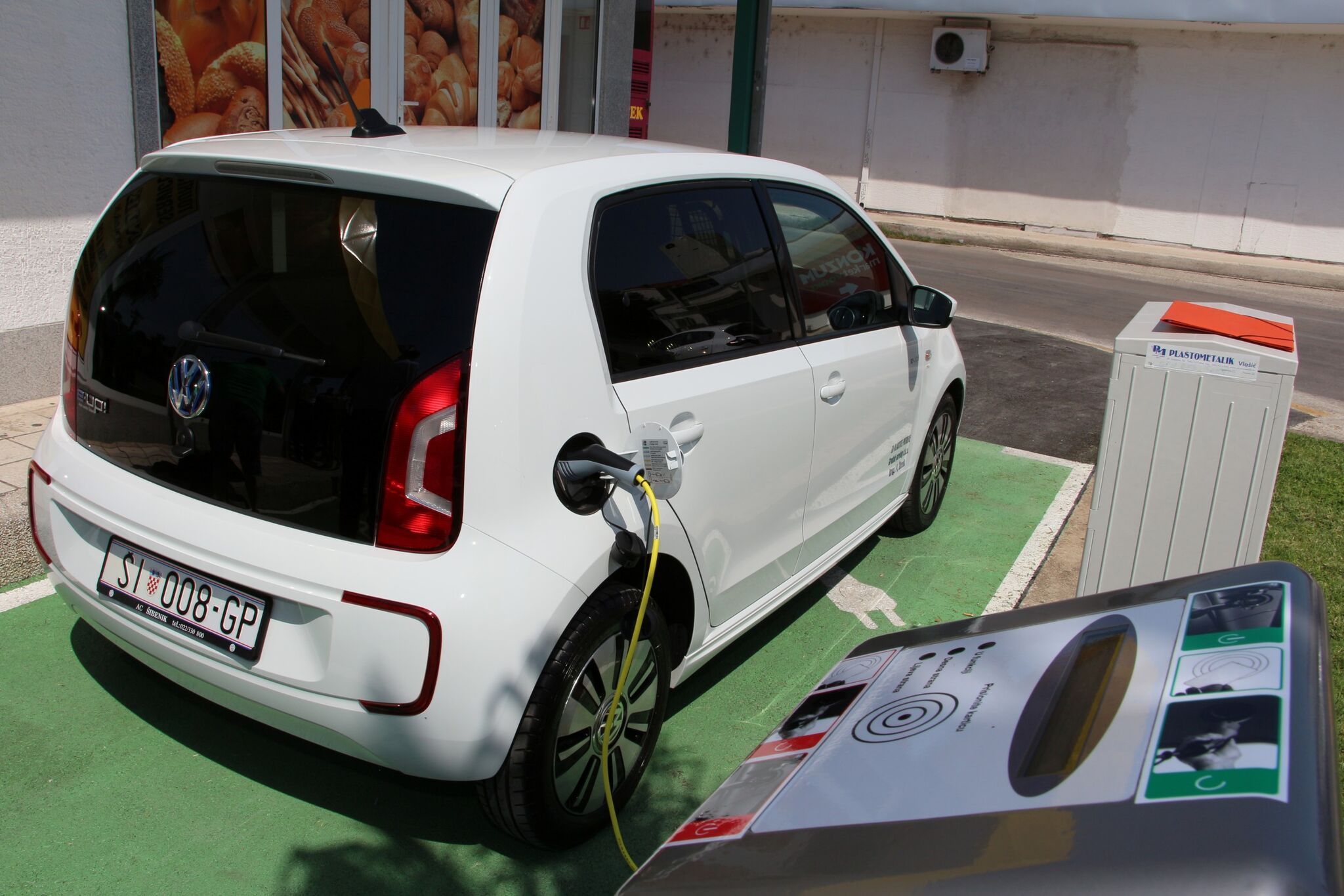 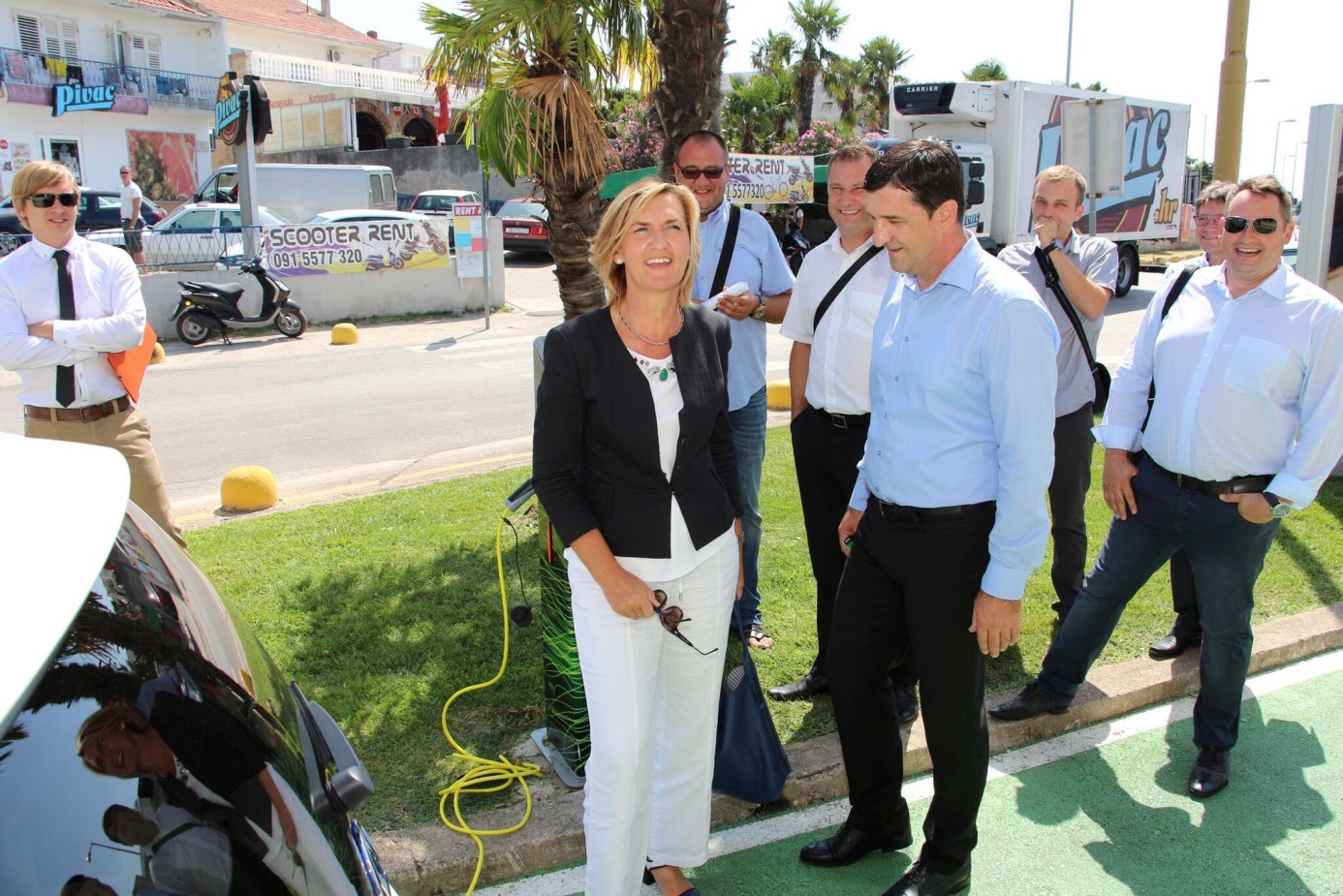 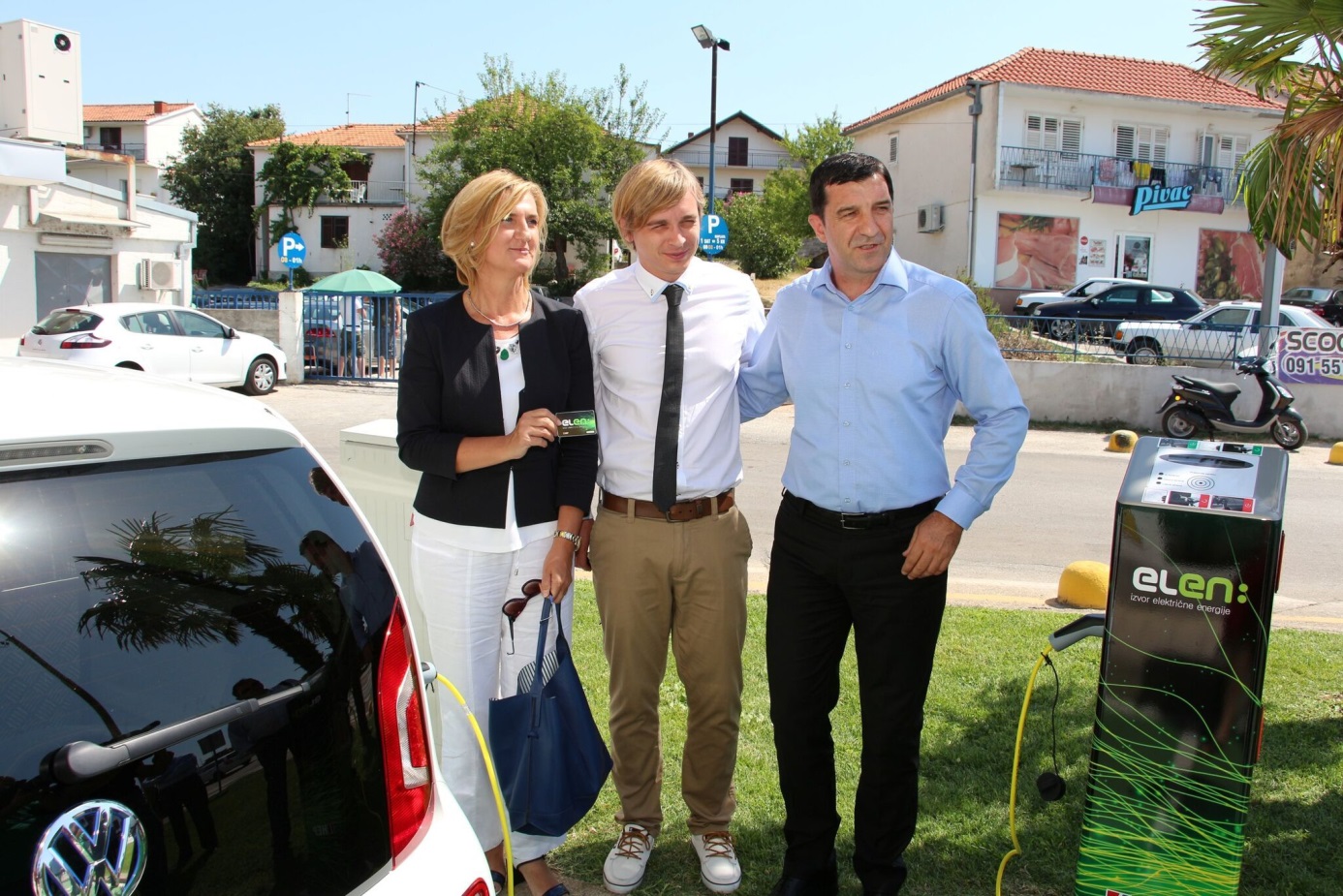 